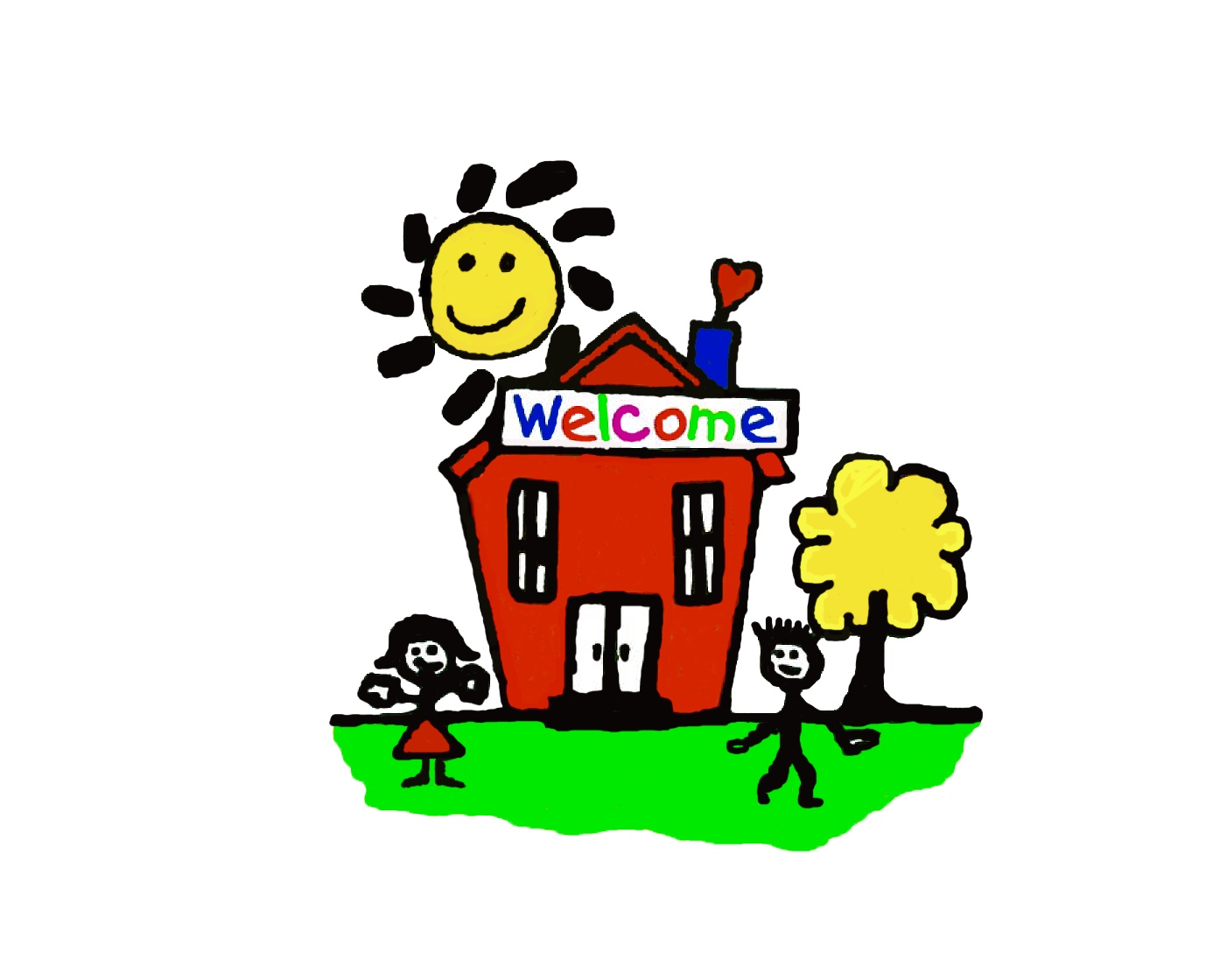 Birthday CelebrationsNormally your child would celebrate their birthday by having their face painted. Due to health and safety there will be NO face painting at this time. We also ask that No birthday treats be brought in also. Your child will still get to celebrate their birthday with a play dough cake and a birthday present out of our birthday basket. Terms DatesTerm 2: 15th April - 3 July 2020Term 3: 20 July - 25 SeptemberTerm 4:12th October - 18 December 2020